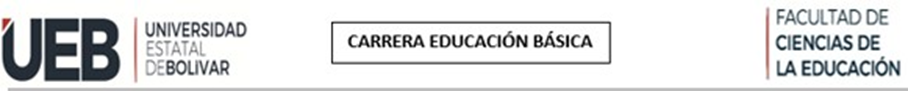 PLANIFICACIÓN DE APRENDIZAJE PARA 5 GRADO DE EDUCACIÓN BÁSICAExperiencia de aprendizaje:	Grupo de edad:	Fecha de inicio: 29/01/2024Titulo: Transformación Educativa: La Sincronía Perfecta entre Cursos Educativos y Cloud ComputingTransformación Educativa: La Sincronía Perfecta entre Cursos Educativos y Cloud ComputingTransformación Educativa: La Sincronía Perfecta entre Cursos Educativos y Cloud ComputingTransformación Educativa: La Sincronía Perfecta entre Cursos Educativos y Cloud ComputingDescripción general de la experiencia:Fusionar las TICS, cloud computing y plataformas educativas investigando sus fundamentos para después encontrando su sincronía perfectaFusionar las TICS, cloud computing y plataformas educativas investigando sus fundamentos para después encontrando su sincronía perfectaFusionar las TICS, cloud computing y plataformas educativas investigando sus fundamentos para después encontrando su sincronía perfectaFusionar las TICS, cloud computing y plataformas educativas investigando sus fundamentos para después encontrando su sincronía perfectaElemento integrador:Objetivos:DestrezasActividadesRecursos y MaterialesIndicadores para evaluar-Explorar las oportunidades que ofrece la integración de cursos educativos, Cloud Computing y TICS, con una implementación beneficiosa y sostenible, preparando a los estudiantes con habilidades digitales y conocimientos tecnológicos necesarios para prosperar en un mundo cada vez más digitalizado.Las destrezas que se desarrollaran son:- Investigativas.-Reflexionar.-Adaptación a los nuevos ámbitos  - Comunicación efectiva.- Creatividad e innovación.- Organización.Crear cursos educativos con materiales didácticos y recursos en línea.-Almacenamiento de archivos en el curso .- Dictar cursos.- Subir tareas designadas por el docenteExplorar las herramienta y plataformas Moodle, Cloud Computing, Nube Informática, Classrom, ICloud,Skydrive, Visual Story, Animaker,  Pixton, DropBox Libros, textos referencias bibliográficas, videos y textos educativosComputador.El alumno deberá escoger una herramienta o plataforma.-Entender los principios fundamentales de la nube informática y familiarizarse con las plataformas educativas integrando las TICS.- Investigar acerca de las aplicaciones que se va a utilizar claseV.-Aportar ideas para la elaboración del trabajo en la plataforma.-Participación de cada uno de los estudiantes que se va a ver evidenciada al realizar las tareas asignadas.Reconocer como los 3 elementos se fusionaranElaborado por:AprobadoAlison Curay, Leydi Marca, Daniela Asas, Joselyn Chochos, Aracely Guambuguete, Carol Cando